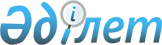 О признании утратившим силу постановления акимата района от 27 апреля 2016 года № 91 "Об утверждении Методики оценки деятельности административных государственных служащих корпуса "Б" исполнительных органов акимата Аулиекольского района"Постановление акимата Аулиекольского района Костанайской области от 14 марта 2017 года № 71. Зарегистрировано Департаментом юстиции Костанайской области 17 марта 2017 года № 6916      В соответствии со статьей 46 Закона Республики Казахстан от 6 апреля 2016 года "О правовых актах", акимат Аулиекольского района ПОСТАНОВЛЯЕТ:

      1. Признать утратившим силу постановления акимата Аулиекольского района от 27 апреля 2016 года № 91 "Об утверждении Методики оценки деятельности административных государственных служащих корпуса "Б" исполнительных органов акимата Аулиекольского района" (зарегистрировано в Реестре государственной регистрации нормативных правовых актов за номером 6398, опубликовано 16 июня 2016 года в районной газете "Әулиекөл").

      2. Настоящее постановление вводится в действие по истечении десяти календарных дней после дня его первого официального опубликования.


					© 2012. РГП на ПХВ «Институт законодательства и правовой информации Республики Казахстан» Министерства юстиции Республики Казахстан
				
      Аким района

Ж. Таукенов
